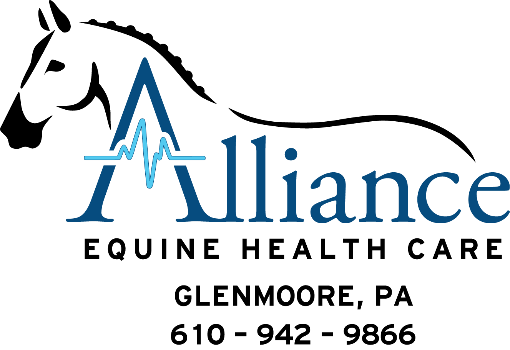 Welcome to our practice!  In order to provide your animals with the best possible care, we need to know their medical history.  Please complete the following form to provide us with the most current information for you and your animals.  Our payment policy is for payment at the time of service.  We accept checks or you may leave a credit card on file with us.  Please indicate below your preferred method of payment.  In a continued effort to provide you with the best possible care, we must enforce this payment policy. A finance charge of 1.5% per month will be applied to all balances over 30 days. Should an account become delinquent, we will be utilizing the services of a collection agency to collect any past due amounts.    Thank you for your cooperation and understanding!Please complete the requested information below and either mail, email or fax back.If you need additional space, please copy the second page.Owner Name: ________________________________________________________________Address:_________________________________________________________________________________________________________________________________________________Primary Phone Number: _______________________________________________________Secondary Phone Number:______________________________________________________E-mail Address: _______________________________________________________________Preferred Method of Payment (circle):   	Check         Credit CardCredit Card Info:  Type: __________  Number: _____________________________________Exp Date:__________  Name on Card: ____________________________________________Location of Animals (if different from owner address):________________________________Barn Address:__________________________________________________________________Barn Manager:__________________________  Phone Number:_________________________In the event of an emergency, please list an alternate contact (family member, barn manager, etc.) who is authorized to make medical or financial decisions if you cannot be reached: Name: ______________________  Relation: _______________ Phone Number: ______________I understand the policies of Alliance Equine Health Care and the information I provide about my animals is true to the best of my knowledge:Signature ______________________   Date _____________________Patient #1Name (include show name if applicable):_____________________________________________Species: _________ Breed:____________ Age: _____  Sex: ______ Color: _______Does the horse have a microchip?   Yes    No      ID #________________________Last Dewormed: _________  Last Teeth Float: _________  Last Coggins: _______Does the animal have a history of colic, lameness, disease, injury, or surgery?  Explain:_______________________________________________________________________________________________________________________________________________________________________________________________________________________________________Is the horse currently on any medications or supplements? _______________________________ _____________________________________________________________________________Please fill in the dates the animal was last vaccinated for any of the following:EEE/EWE______		Tetanus______	Influenza______	Botulism______	Strangles______  Rabies______  Rhino______  West Nile______ Potomac_______Patient #2Name (include show name if applicable):_____________________________________________Species: _________ Breed:____________ Age: _____  Sex: ______ Color: _______Does the horse have a microchip?   Yes    No      ID #________________________Last Dewormed: _________  Last Teeth Float: _________  Last Coggins: _______Does the animal have a history of colic, lameness, disease, injury, or surgery?  Explain:______________________________________________________________________________________________________________________________________________________________________________________________________Is the horse currently on any medications or supplements? ______________________________ ____________________________________________________________________________Please fill in the dates the animal was last vaccinated for any of the following:EEE/EWE______		Tetanus______	Influenza______	Botulism______	Strangles______  Rabies______  Rhino______  West Nile______ Potomac_______Patient #3Name (include show name if applicable):___________________________________________Species: _________ Breed:____________ Age: _____  Sex: ______ Color: _______Does the horse have a microchip?   Yes    No      ID #________________________Last Dewormed: _________  Last Teeth Float: _________  Last Coggins: _______Does the animal have a history of colic, lameness, disease, injury, or surgery?  Explain:_______________________________________________________________________________________________________________________________________________________________________________________________________________________________________Is the horse currently on any medications or supplements? _______________________________ _____________________________________________________________________________Please fill in the dates the animal was last vaccinated for any of the following:EEE/EWE______		Tetanus______	Influenza______	Botulism______	Strangles______  Rabies______  Rhino______  West Nile______ Potomac_______